       The Whippet Club Racing Association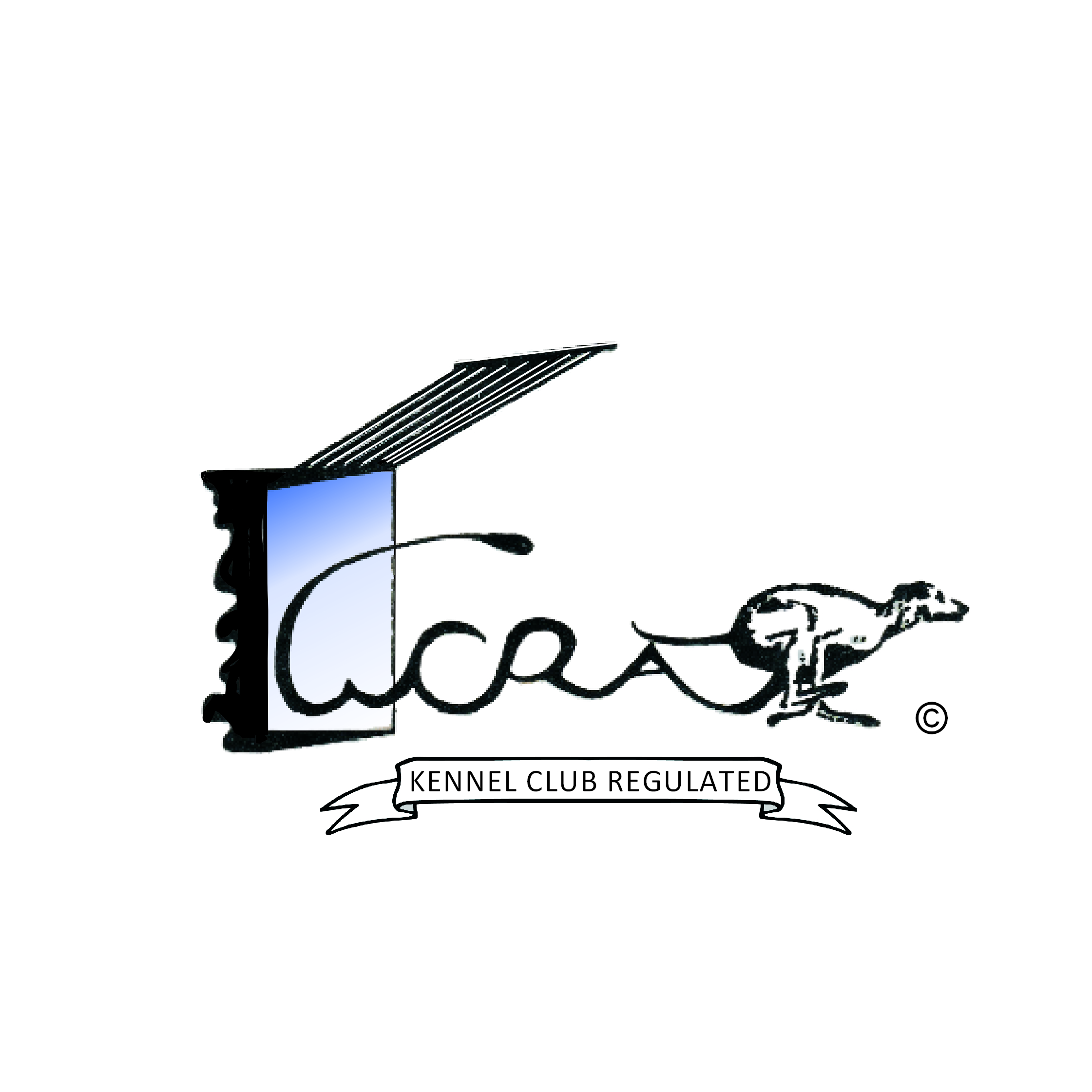 SUPERSTARS VETERAN SPRINTCounting for WCRA Superstars Points & Whippet News Top Ten PointsVeteran Groups – 140yds @ 1/2 yard per lb + 1 yard per year In 4 weight groups: 14-20lbs, 21-23lbs, 24-27lbs & 28-32lbsOpen to whippets aged 6, 7, 8 & 9 years of age.WEIGHT GROUPS STRICTLY ENFORCED - Valid WCRA passports a condition of entry - Entries £5.50 per dog Cheques for Entries made payable to the ‘WCRA’ entry deadline 3 weeks before event – no electronic payments.Entries to:- Mr. Mark Etheridge, ‘Bramleys’, Occupation Road, Wye, Ashford, Kent TN25 5ENI/We undertake to behave courteously and sportingly at all times while on the field; also to abide by the WCRA Regulations of this Event and not bring to the Event any dog which has contracted or knowingly been exposed to an infectious or contagious disease during the 21 days prior to the day of the Event.  I/We also agree to allow any of the dogs entered below to undergo any tests in force by the WCRA on the day.If you have any queries; please contact Mark Etheridge via email mbnetheridge@btinternet.com or 01233 813119 Owner (Print Name)   Owner (Print Name)   Owner (Print Name)   Whippet Club Member     Yes  /  NoAddress  Address  Address  Address  Post Code    Home Phone No.   Home Phone No.   SignedPrimary Affiliated Racing Club   Title (WCRCh / VC)Racing Name     Racing Name     Racing Name     Racing Name     Racing Name     Racing Name     Racing Name     Racing Name     Pedigree Name    Pedigree Name    Pedigree Name    Pedigree Name    Pedigree Name    Dog or  Bitch   Dog or  Bitch   Dog or  Bitch   Dog or  Bitch   Sire (Pedigree Name)   Sire (Pedigree Name)   Sire (Pedigree Name)   Sire (Pedigree Name)   Sire (Pedigree Name)   Sire (Pedigree Name)   Passport No.Passport No.Blinkers: Yes  /  NoDam (Pedigree Name)  Dam (Pedigree Name)  Dam (Pedigree Name)  Dam (Pedigree Name)  Dam (Pedigree Name)  Dam (Pedigree Name)  Passport No.Passport No.Blinkers: Yes  /  NoVeterans age on the day (       ) yrsDate of Birth       Date of Birth       Date of Birth       Group Entered (Words & Figures) N/E  Group Entered (Words & Figures) N/E  Group Entered (Words & Figures) N/E  Group Entered (Words & Figures) N/E  Group Entered (Words & Figures) N/E  Title (WCRCh / VC)Racing Name Racing Name Racing Name Racing Name Racing Name Racing Name Racing Name Racing Name Pedigree NamePedigree NamePedigree NamePedigree NamePedigree NameDog or  Bitch Dog or  Bitch Dog or  Bitch Dog or  Bitch Sire (Pedigree Name)Sire (Pedigree Name)Sire (Pedigree Name)Sire (Pedigree Name)Sire (Pedigree Name)Sire (Pedigree Name)Passport No.Passport No.Blinkers: Yes  /  NoDam (Pedigree Name)Dam (Pedigree Name)Dam (Pedigree Name)Dam (Pedigree Name)Dam (Pedigree Name)Dam (Pedigree Name)Passport No.Passport No.Blinkers: Yes  /  NoVeterans age on the day (       ) yrsDate of Birth       Date of Birth       Date of Birth       Group Entered (Words & Figures) N/E Group Entered (Words & Figures) N/E Group Entered (Words & Figures) N/E Group Entered (Words & Figures) N/E Group Entered (Words & Figures) N/E Title (WCRCh / VC)Racing Name Racing Name Racing Name Racing Name Racing Name Racing Name Racing Name Racing Name Pedigree NamePedigree NamePedigree NamePedigree NamePedigree NameDog or  Bitch Dog or  Bitch Dog or  Bitch Dog or  Bitch Sire (Pedigree Name)Sire (Pedigree Name)Sire (Pedigree Name)Sire (Pedigree Name)Sire (Pedigree Name)Sire (Pedigree Name)Passport No.Passport No.Blinkers  Yes  /  NoDam (Pedigree Name)Dam (Pedigree Name)Dam (Pedigree Name)Dam (Pedigree Name)Dam (Pedigree Name)Dam (Pedigree Name)Passport No.Passport No.Blinkers  Yes  /  NoVeterans age on the day (       ) yrsDate of Birth       Date of Birth       Date of Birth       Group Entered (Words & Figures) N/E Group Entered (Words & Figures) N/E Group Entered (Words & Figures) N/E Group Entered (Words & Figures) N/E Group Entered (Words & Figures) N/E A stamped, self-addressed envelope MUST be enclosed as this confirmation slip will be your proof of entry.Your entries have been received with thanks for the SUPERSTARS VETERAN SPRINT on (        /        / 2024)A stamped, self-addressed envelope MUST be enclosed as this confirmation slip will be your proof of entry.Your entries have been received with thanks for the SUPERSTARS VETERAN SPRINT on (        /        / 2024)A stamped, self-addressed envelope MUST be enclosed as this confirmation slip will be your proof of entry.Your entries have been received with thanks for the SUPERSTARS VETERAN SPRINT on (        /        / 2024)A stamped, self-addressed envelope MUST be enclosed as this confirmation slip will be your proof of entry.Your entries have been received with thanks for the SUPERSTARS VETERAN SPRINT on (        /        / 2024)A stamped, self-addressed envelope MUST be enclosed as this confirmation slip will be your proof of entry.Your entries have been received with thanks for the SUPERSTARS VETERAN SPRINT on (        /        / 2024)A stamped, self-addressed envelope MUST be enclosed as this confirmation slip will be your proof of entry.Your entries have been received with thanks for the SUPERSTARS VETERAN SPRINT on (        /        / 2024)A stamped, self-addressed envelope MUST be enclosed as this confirmation slip will be your proof of entry.Your entries have been received with thanks for the SUPERSTARS VETERAN SPRINT on (        /        / 2024)A stamped, self-addressed envelope MUST be enclosed as this confirmation slip will be your proof of entry.Your entries have been received with thanks for the SUPERSTARS VETERAN SPRINT on (        /        / 2024)A stamped, self-addressed envelope MUST be enclosed as this confirmation slip will be your proof of entry.Your entries have been received with thanks for the SUPERSTARS VETERAN SPRINT on (        /        / 2024)Whippet’s Racing Name    Whippet’s Racing Name    Whippet’s Racing Name    Weight Group   Weight Group   Weight Group   Weight Group   WCRA SignatoryWCRA SignatoryWhippet’s Racing NameWhippet’s Racing NameWhippet’s Racing NameWeight GroupWeight GroupWeight GroupWeight GroupWCRA SignatoryWCRA SignatoryWhippet’s Racing NameWhippet’s Racing NameWeight GroupWeight GroupWeight GroupWeight GroupWeight GroupWCRA SignatoryWCRA Signatory